NERINGOS SAVIVALDYBĖS ADMINISTRACIJOS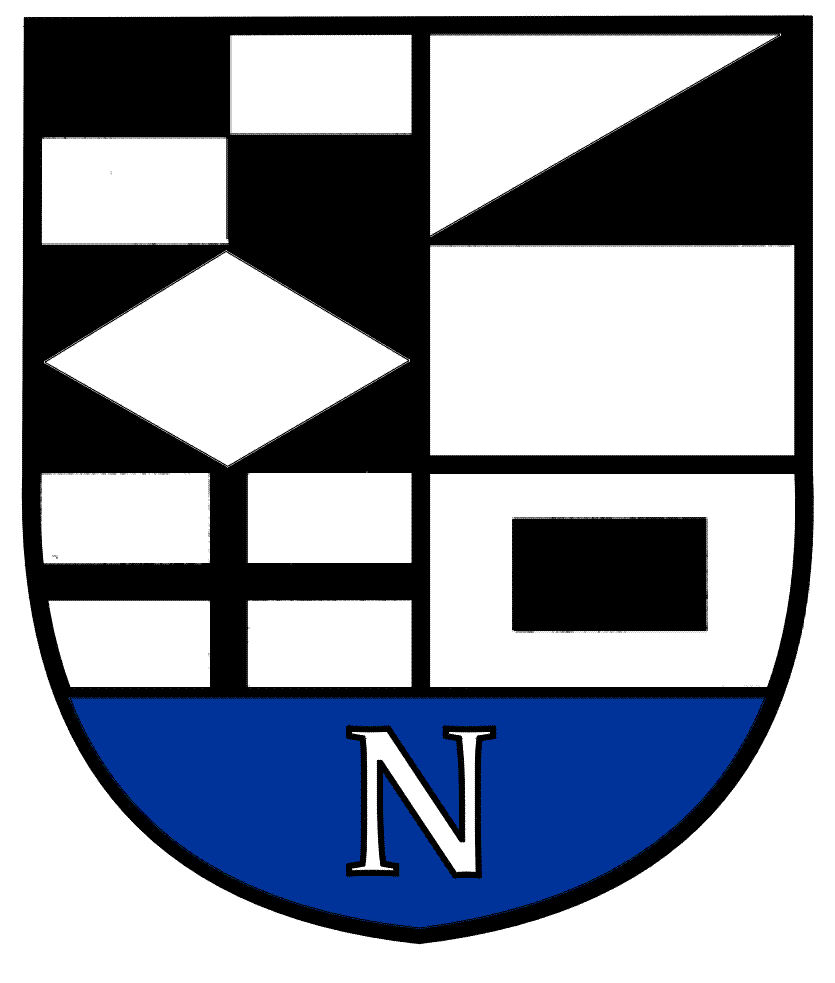 DIREKTORIUSĮSAKYMASDĖL NERINGOS SAVIVALDYBĖS EKSTREMALIŲ SITUACIJŲ KOMISIJOS SUDĖTIES, NUOSTATŲ IR IŠKVIETIMO SCHEMOS PATVIRTINIMO2020 m. kovo 6  d. Nr. V13 – 88NeringaVadovaudamasis Lietuvos Respublikos vietos savivaldos įstatymo 18 straipsnio 1 dalimi, ir  29 straipsnio 8 dalies 2 punktu, Lietuvos Respublikos civilinės saugos įstatymo2 straipsnio 8 dalimi, 14 straipsnio 5 punktu ir Savivaldybių ekstremalių situacijų komisijų tipinių nuostatų, patvirtintų Priešgaisrinės apsaugos ir gelbėjimo departamento prie Vidaus reikalų ministerijos direktoriaus 2010 m. balandžio 6 d. įsakymu Nr. 1-110 „Dėl Savivaldybių ekstremalių situacijų komisijų tipinių nuostatų patvirtinimo“ 2 punktu, bei Neringos savivaldybė mero 2020 m. vasario 24 d. potvarkiu Nr. V10-18 „Dėl tarybos nario delegavimo į Neringos savivaldybės ekstremaliųjų situacijų komisiją“: 1. S u d a r a u  Neringos savivaldybės ekstremalių situacijų komisiją šios sudėties:Neringos savivaldybės tarybos narys Stasys Valančius;Neringos savivaldybės administracijos direktorius Egidijus Šakalys;Neringos savivaldybės administracijos vyriausiasis specialistas civilinei saugai ir mobilizacijai Raimondas Žičkus;Klaipėdos apskrities vyriausiojo policijos komisariato Neringos policijos komisariato vadovas;Klaipėdos apskrities priešgaisrinės gelbėjimo valdybos Neringos priešgaisrinės gelbėjimo tarnybos viršininkas;Valstybinės sienos apsaugos tarnybos prie Vidaus reikalų ministerijos pakrančių apsaugos rinktinės Neringos užkardos vadas;Kuršių nerijos nacionalinio parko direktorius;Uždarosios akcinės bendrovės „Neringos vanduo“ direktorius;Uždarosios akcinės bendrovės „Neringos energija“ direktorius;Biudžetinės įstaigos „Paslaugos Neringai“ direktorius;Viešosios įstaigos Neringos Pirminės sveikatos priežiūros centro direktorius;Klaipėdos valstybinės maisto ir veterinarijos tarnybos viršininkas;2. S k i r i u:2.1. Neringos savivaldybės ekstremalių situacijų komisijos pirmininku – Neringos savivaldybės administracijos direktorių Egidijų Šakalį,2.2. Neringos ekstremaliųjų situacijų komisijos pirmininko pavaduotoju – Neringos savivaldybės administracijos vyriausiąjį specialistą civilinei saugai ir mobilizacijai Raimondą Žičkų.3. T v i r t i n u:3.1. Neringos savivaldybės ekstremaliųjų situacijų komisijos nuostatus (pridedama);3.2. Neringos savivaldybės ekstremaliųjų situacijų komisijos iškvietimo schemą (pridedama).4. P a n a i k i n u  Neringos savivaldybės administracijos direktoriaus 2017 m. rugpjūčio   31 d. Nr. V13 – 539 „Dėl Neringos savivaldybės ekstremalių situacijų komisijos sudėties, nuostatų ir iškvietimo schemos patvirtinimo“.Administracijos direktorius 	                            Egidijus ŠakalysRaimondas Žičkus2020-02-24    